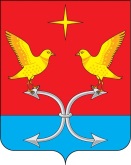 АДМИНИСТРАЦИЯ КОРСАКОВСКОГО  РАЙОНА ОРЛОВСКОЙ ОБЛАСТИПОСТАНОВЛЕНИЕ16 февраля 2018г.                                                                                         № 74О Координационном комитете содействия занятости населенияКорсаковского районаВ соответствии с Федеральным законом от 06.10.2003 № 131-ФЗ «Об общих принципах организации местного самоуправления в Российской Федерации», Законом Российской Федерации от 19.04.1991 № 102-1 «О занятости населения в Российской Федерации», в целях выработки предложений по оперативному решению проблем занятости, определения совокупности мер воздействия на рынок труда и в связи с изменениями в кадровом составе постановляю:Утвердить состав Координационного комитета содействия занятости населения Корсаковского района (Приложение 1).Утвердить Положение о Координационном комитете содействия занятости населения Корсаковского района (Приложение 2).Контроль за исполнением постановления возложить на заместителя главы администрации Корсаковского района по производственно-экономической деятельности М. Г. Макаренко.Глава района                                                                                      В. Р. Кнодель                                                                          Приложение 1                                                                         к постановлению администрации
                                                                                    Корсаковского района                                                                           от «16» февраля2018 года № 74СОСТАВКоординационного комитета содействия занятости
населения Корсаковского района                                                                                     Приложение 2
                                                                                               к постановлению                                                                 администрации Корсаковского района                                                                             от 16 февраля 2018года                                                                                №74ПОЛОЖЕНИЕ
о координационном комитете
содействия занятости населения Корсаковского районаI. Общие положенияНастоящее Положение определяет порядок образования, задачи, права, а также структуру и организацию деятельности районного Координационного комитета содействия занятости населения (далее — Комитет).Комитет создан в соответствии со статьей 20 Закона Российской Федерации от 19.04.1991 № 1032-1 «О занятости населения в Российской Федерации».Комитет является совещательным, экспертно-консультативным органом, созданным в рамках социального партнерства в целях выработки согласованных действий по определению и осуществлению в Корсаковском районе политики занятости, направленной на комплексное решение задач в сфере занятости населения, защиту национального рынка труда, развитие и рациональное использование трудовых ресурсов, повышение их мобильности, а также рекомендаций по повышению эффективности занятости населения в районе.Комитет в своей деятельности руководствуется Конституцией Российской Федерации, федеральным законодательством, законодательством Орловской области, постановлениями и распоряжениями Правительства Орловской области, указами и распоряжениями Губернатора Орловской области, а также настоящим Положением. Комитет осуществляет свою деятельность на принципах добровольности, равноправия, коллегиальности и ответственности сторон.Организацию и порядок работы Комитета определяют стороны, входящие в состав Комитета. Комитет	взаимодействует с представителями органов государственной власти и местного самоуправления Корсаковского района, районных объединений работодателей и профсоюзов, предприятий района, профессиональных образовательных организаций и других участников социально-трудовых отношений в сфере подготовки и обеспечения рабочими кадрами и специалистами экономики района.Комитет возглавляет председатель. На время отсутствия председателя его обязанности выполняет заместитель председателя Комитета, представляющий интересы сторон социального партнерства.Координационный комитет формируется из представителей органов местного самоуправления, управлений, отделов, органов службы занятости, представителей профессиональных союзов, работодателей и других заинтересованных государственных органов, общественных объединений, представляющих интересы граждан.Численность Комитета не может превышать 10 человек.Членом Комитета может быть представитель любой организации из вышеперечисленных сторон, являющейся юридическим лицом.Член Комитета может быть выведен из его состава:По предложению органа, направившего его. Одновременно сторона, представитель которой выведен из состава Комитета, вносит новую кандидатуру в его состав с последующим утверждением на заседании Комитета.По представлению Комитета, согласованному с выдвинувшей его стороной.В случае прекращения членства в Комитете стороны, направившей его.На основании личного заявления.Изменения и дополнения в настоящее Положение вносятся членами Комитета и утверждаются решением Комитета.2. Основные задачи КомитетаОсновными задачами Комитета являются:Согласование позиций руководства Корсаковского района, объединений работодателей и общественных организаций по основным направлениям политики занятости населения, а также содействие координации их действий в области занятости населения с деятельностью по другим направлениям экономической и социальной политики.Решение стратегических и оперативных задач в области содействия занятости населения и развития трудовых ресурсов, направленных на обеспечение государственных гарантий в части реализации прав граждан на труд и социальную защиту от безработицы, содействие работодателям в комплектовании их кадрами.2.3. Разработка рекомендаций по совершенствованию механизмов регулирования рынка труда и повышению эффективности занятости населения района.Выработка концептуальных предложений по повышению уровня занятости населения на территории района, смягчению последствий при массовых увольнениях, предотвращению критических ситуаций на рынке труда Корсаковского района2.5. Изучение ситуации в сфере занятости населения в муниципальном районе с целью выработки конкретных рекомендаций по взаимодействию органов исполнительной власти Орловской области, органов местного самоуправления, объединений работодателей и общественных организаций по основным направлениям политики занятости населения.2.6. Информирование общественности о положении на рынке труда и прогнозе потребности экономики Корсаковского района в кадрах, принимаемых мерах по обеспечению экономической и социальной поддержки незанятого населения.2.7. Содействие активной политики занятости, способствующей: развитию системы профессионального обучения для рынка труда;проведению опережающей профессиональной переподготовки и иной поддержки работников, трудоустройство которых будет затруднено из-за специфики профессий или по иным причинам;развитию трудовых ресурсов, различных форм занятости инвалидов, молодежи и других групп населения, особо нуждающихся в социальной поддержке;трудоустройству граждан через посредничество органов службы занятости и другими средствами;участию граждан в общественных оплачиваемых работах, временных работах.2.8. Иные задачи, решение которых способствует достижению целей создания Комитета.3. Порядок работы Комитета3.1 Состав Комитета утверждается постановлением Главы администрации Корсаковского района. Комитет возглавляет заместитель главы администрации по производственно- экономическим вопросам.3.2. Общее руководство работой Комитета осуществляет председатель Комитета или, по его поручению, заместитель председателя Комитета.3.3. Заседания Комитета проводятся по мере необходимости, но не реже 1 раза в полугодие.3.4. Комитет осуществляет свою деятельность в соответствии с планом работы, принимаемым на заседании Комитета и утверждаемым его председателем.3.5. Члены Комитета уведомляются о дате, времени, месте проведения и предполагаемой повестке дня заседания Комитета заблаговременно до его проведения.3.6. Внеочередные заседания могут созываться по инициативе любого из членов Комитета.Внеплановые вопросы выносятся на обсуждение по согласованию с председателем Комитета.3.7. Комитет правомочен принимать решения, если в заседании участвуют более половины членов Комитета.          3.8. Решения Комитета принимаются путем открытого голосования простым большинством голосов от числа присутствующих на заседании членов Комитета. При равенстве голосов решающим является голос председательствующего на заседании Комитета.          3.9.В ходе заседаний Комитета секретарем ведется протокол. Протокол отражает ход заседания, привитые Комитетом решения и подписывается председательствующим на заседании, а также секретарем.           3.10. Члены Комитета имеют право выражать особое мнение по отдельным вопросам, которое приобщается к протоколу в письменной форме.           3.11. Копии протокола направляются членам Комитета, а также по решению Комитета иным заинтересованным лицам.           3.12. Реорганизация или ликвидация Комитета осуществляется руководством района.4. Права КомитетаВ пределах своей компетенции Комитет имеет право:4.1. Разрабатывать предложения, направленные на повышение эффективности мероприятий по содействию занятости населения Корсаковского района, реализуемые в рамках полномочий Российской Федерации в сфере содействия занятости населения, переданных для осуществления органам государственной власти субъектов Российской Федерации.Запрашивать информацию, не представляющую государственную ‘ и коммерческую тайну, касающуюся вопросов формирования спроса и предложений на рынке труда района, у органов государственной власти и местного самоуправления, районных объединений работодателей и профсоюзов, предприятий района, профессиональных образовательных организаций, и получать письменные ответы по существу поставленных вопросов в установленные законодательством сроки.Проводить консультации по проблемам занятости населения с органами государственной власти, органами местного самоуправления, работодателями и профессиональными союзами, разрабатывать мероприятия, направленные на содействие занятости населения, развитие трудовых ресурсов, кадровое обеспечение инвестиционных проектов района.Обсуждать на своих заседаниях концепции, стратегии и проекты решений по регулированию занятости населения с целью выработки согласованных действий.Вносить в органы исполнительной власти Корсаковского района предложения по совершенствованию государственной политики содействия занятости населения и повышению социальной защищенности граждан.           4.6. Разрабатывать рекомендации по определению объемов и структуры ресурсной поддержки реализации мероприятий в сфере занятости населения, а также по привлечению инвестиций в структуры, ответственные за исполнение этих мероприятий.           4.7. Разрабатывать рекомендации по совершенствованию нормативного регулирования процессов формирования, развития и использования трудовых ресурсов Корсаковского района.           4.8. Вносить в органы местного самоуправления предложения, направленные на улучшение положения на рынке труда Корсаковского района.           4.9. Вносить предложения по направлениям расходования финансовых средств, предназначенных для реализации мероприятий содействия занятости населения и материальной поддержки безработных граждан.           4.10. Вносить в установленном порядке в проекты правовых актов предложения по вопросам дополнительных социальных гарантий и поддержки граждан, особо нуждающихся в социальной защите и испытывающих трудности в поиске работы.Создавать в случае необходимости комиссии и экспертные советы, а также временные рабочие группы для решения задач, входящих в компетенцию Комитета. Председатель комитета:Председатель комитета:М.Г.Макаренко       -Заместитель главы администрации по производственно-экономической деятельностиЗаместитель председателя комитета:Заместитель председателя комитета:Н.И.Макаренко       - директор КУ ОО «ЦЗН Корсаковского района»(по согласованию)Секретарь комиссии:Секретарь комиссии:Т.Е.Есаулова          -Главный специалист по трудуЧлены комиссии:Члены комиссии:Е.Г.Васильчикова  -начальник отдела сельского хозяйстваИ.В.Кофеева          - начальник финансового отделаД.И.Ипатов             -Начальник отдела архитектуры и градостроительстваЛ.А.Скоморохова   -Начальник отдела образованияН.В.Слепова           -Глава Марьинского сельского поселения (по согласованию)А.А.Савин               -	Глава Корсаковского сельского поселения (по согласованию)С.В.Лемягов           -Глава Спешневского сельского поселения (по согласованию)П.В.Ульянкин          -Глава Гагаринского сельского поселения (по согласованию)Л.В.Пономарева     -Глава Парамоновского сельского поселения (по согласованию)А.С.Лякишева         -Глава Новомихайловского сельского поселения (по согласованию)Глава Нечаевского сельского поселения (по согласованию)